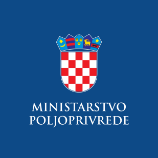 Evidencija izdanih Potvrda o sukladnosti proizvoda sa Specifikacijom proizvoda- sukladno članku 95. stavku 7. Zakona o poljoprivredi („Narodne novine“, br. 118/2018. 42/20., 127/20. - Odluka USRH, 52/21. i 152/22.) i članku 24. Pravilnika o zaštićenim oznakama izvornosti, zaštićenim oznakama zemljopisnog podrijetla i zajamčeno tradicionalnim specijalitetima poljoprivrednih i prehrambenih proizvoda i neobveznom izrazu kvalitete „planinski proizvod“ („Narodne novine“, br. 38/2019.)  KORČULANSKO MASLINOVO ULJE zaštićena oznaka izvornosti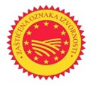 KORČULANSKO MASLINOVO ULJE zaštićena oznaka izvornostiNaziv i adresa subjekta u poslovanju s hranom koji je korisnik oznakeRazdoblje valjanosti Potvrde o sukladnosti (PS) / Priloga potvrdi (PP) OPG PADOVAN KREŠIMIRUlica 39 br. 420270 Vela Luka14.02.2023. - 13.02.2024. (PS) / 14.02.2023.- 13.02.2025.(PP)OPG Anđelka BiškoPod Jamje 820 271 Blato07.01.2022. - 07.01.2023. (PS) / 07.01.2022. - 07.01.2024. (PP)Blato 1902 d.d.Trg dr. Franje Tuđmana 2 20 271 Blato29.12.2021. - 29.12.2022. (PS) / 29.12.2021. - 29.12.2023.(PP)OPG Zlatko BosnićUlica 5/3020 270 Vela Luka07.01.2022. - 07.1.2023. (PS) / 07.1.2022.-07.01.2024. (PP)OPG Zlatko BosnićUlica 5/3020 270 Vela Luka14.02.2023. – 13.02.2024. (PS) / 14.02.2023. – 13.02.2025. (PP)OPG Tonči Gugić ČrnacUlica 28 br. 1620 270 Vela Luka07.01.2022. - 07.01.2023. (PS) / 07.01.2022. - 07.01.2024. (PP)OPG Tonči Gugić ČrnacUlica 28 br. 1620 270 Vela Luka17.02.2023. - 16.02.2024. (PS) / 17.02.2023. - 16.02.2025 (PP)OPG JerolimObala 4 br. 21/120 270 Vela Luka07.01.2022. - 07.01.2023.(PS) / 07.01.2022. - 07.01.2024. (PP)OPG JerolimObala 4 br. 21/120 270 Vela Luka07.02.2023. – 06.02.2024. (PS) / 07.02.2023. – 06.02.2025. (PP)OPG Jelena Marović „EKO ŠKOJ“Žrnovo 96,2 260 Korčula12.02.2021. - 12.02.2022. (PS) / 12.02.2021. - 12.12.2023.(PP)OPG Jelena Marović „EKO ŠKOJ“Žrnovo 96,2 260 Korčula07.01.2022. - 07.01.2023. (PS) / 07.01.2022. - 07.01.2024. (PP)OPG Jelena Marović „EKO ŠKOJ“Žrnovo 96,2 260 Korčula02.02.2023. – 01.02.2024. (PS) / 02.02.2023. – 01.02.2025. (PP)OPG Ranko SurjanUlica Poplat 920 270 Vela Luka07.01.2022. - 07.01.2023. (PS) / 07.01.2022. - 07.01.2024. (PP)OPG Ranko SurjanUlica Poplat 920 270 Vela Luka17.02.2023. - 16.02.2024. (PS) / 17.02.2023. - 16.02.2025. (PP)OPG Petar ŽabicaUlica 60, br. 720 270 Vela Luka17.02.2023.-16.02.2024. (PS) / 17.02.2023.-16.02.2025. (PP)